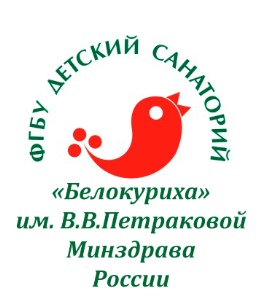 ФЕДЕРАЛЬНОЕ ГОСУДАРСТВЕННОЕ БЮДЖЕТНОЕ УЧРЕЖДЕНИЕ ДЕТСКИЙ САНАТОРИЙ «БЕЛОКУРИХА» ИМЕНИ В.В. ПЕТРАКОВОЙМИНИСТЕРСТВА ЗДРАВООХРАНЕНИЯ РОССИЙСКОЙ ФЕДЕРАЦИИ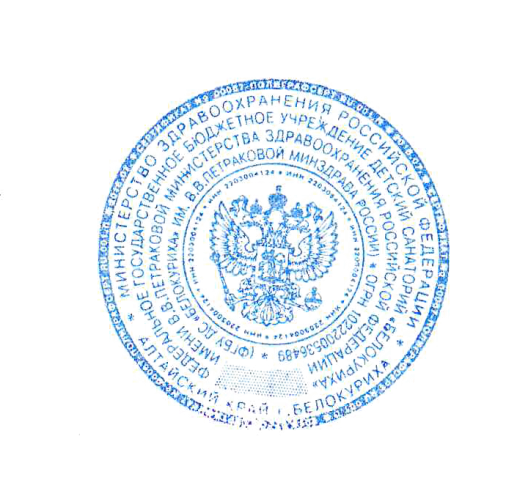 ПРЕЙСКУРАНТ  ЦЕНЫ НА ДОПОЛНИТЕЛЬНЫЕ  МЕДИЦИНСКИЕ УСЛУГИ, НЕ ВКЛЮЧЕННЫЕ В СТОИМОСТЬ ПУТЕВКИС 07.07.2022г.Указанная в прейскуранте стоимость не является публичной офертой, в течение года возможны изменения цен на отдельные позиции.ИМЕЮТСЯ ПРОТИВОПОКАЗАНИЯ. НЕОБХОДИМО ПРОКОНСУЛЬТИРОВАТЬСЯ С ВРАЧОМ. УтвержденоГлавный врач ФГБУ ДС "Белокуриха"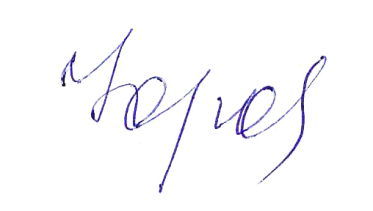 им. В.В. Петраковой Минздрава России___________________ Е.Г. Юрова20.07.2022г.Наименование услугиСтоимость  одной процедуры (руб.)Рекомендуемоекол-во процедурСтоимость курса (руб.)Талатерм (spa-капсула)840,00352 520,004 200,00ГАСТРОЭНТЕРОЛОГИЯГАСТРОЭНТЕРОЛОГИЯГАСТРОЭНТЕРОЛОГИЯГАСТРОЭНТЕРОЛОГИЯГидроколонотерапия1050,00353 150,005 250,00ОТОЛАРИНГОЛОГИЯОТОЛАРИНГОЛОГИЯОТОЛАРИНГОЛОГИЯОТОЛАРИНГОЛОГИЯТонзиллор (НУЗ терапия)520,00105 200,00ДЕТСКАЯ ГИНЕКОЛОГИЯДЕТСКАЯ ГИНЕКОЛОГИЯДЕТСКАЯ ГИНЕКОЛОГИЯДЕТСКАЯ ГИНЕКОЛОГИЯГинетон  (НУЗ терапия)340,008102 720,003 400,00